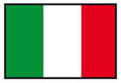 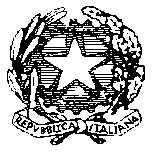 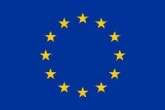 ISTITUTO COMPRENSIVO di CRUCOLIScuola dell’Infanzia, Primaria e Secondaria 1° gradoVia Nicholas Green snc– Tel. 0962/34298 - Fax 0962/337471Codice Mecc.: KRIC819002 - C.F. 91021270797 - E-mail: kric819002@istruzione.it88812 - CRUCOLI Crucoli 12/03/2021Al PERSONALE DOCENTE e ATAI.C. CrucoliSito webAlbo ScuolaOggetto: GRADUATORIE D’ISTITUTO DOCENTI E ATA A.S. 2020/21Al fine della formulazione della graduatorie interne per l’individuazione di eventuali docenti e ATA soprannumerari, si procederà all’ aggiornamento delle stesse.Le SS.LL., con incarico a tempo indeterminato e con sede di titolarità in questa Istituzione Scolastica, sono invitate a compilare la scheda allegata alla presente ed inoltrarla entro e non oltre il 20 Marzo 2021.Chi intende usufruire dell’esclusione della graduatoria di cui alla Legge 104/92 deve produrre espressiva istanza all’ esclusione dalla graduatorie.Le graduatorie saranno formulate tenendo presente che debbono essere valutati soltanto i titoli in possesso degli interessati entro il termine previsto per la presentazione della domanda di trasferimento.L’ anno scolastico in corso 2020/21 non deve essere valutato né ai fini del punteggio del servizio di ruolo né della continuità, l’anzianità di servizio verrà valutata alla data del 31/12/2020.Le SS.LL. in indirizzo provvederanno a far pervenire per via telematica la scheda debitamente compilata e firmata al seguente indirizzo di posta elettronica: kric819002@istruzione.it oppure la consegna a mano presso gli uffici di segreteria.Il Dirigente Scolastico Dott.ssa Maria Fontana ARDITOFirma autografa sostituita a mezzo stampa ai sensi dell’art. 3, comma 2 D.L. 39/1993